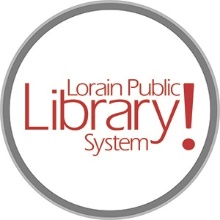 LorainPublicLibrary.orgOctober 3, 2023Having a hard time envisioning the revised spaces? This should help: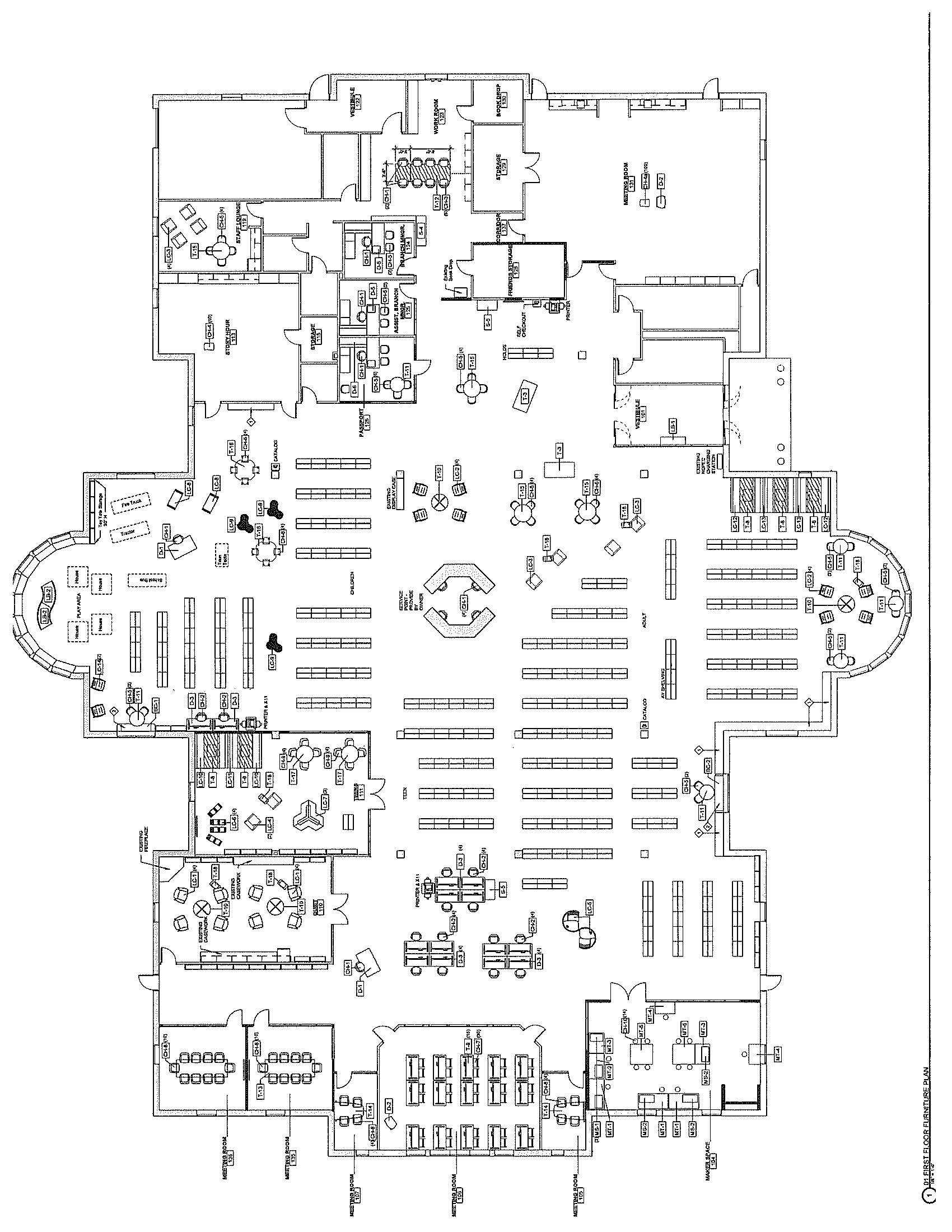 As always, please contact the Branch Manager or Assistant Branch Manager with any questions or concerns. Thank you for your patience through this renovation process! ###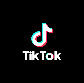 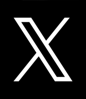 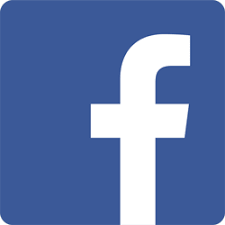 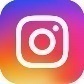 